PART 1: Drawing NotesDirections: In the blanks (indicated by an arrow), place one note to complete the measures.  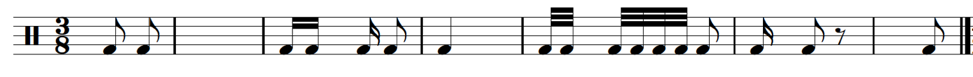 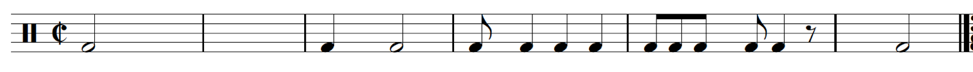 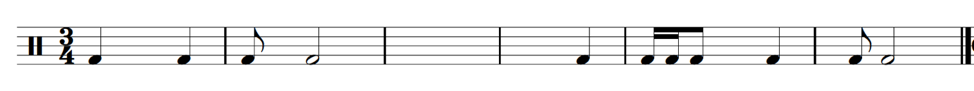 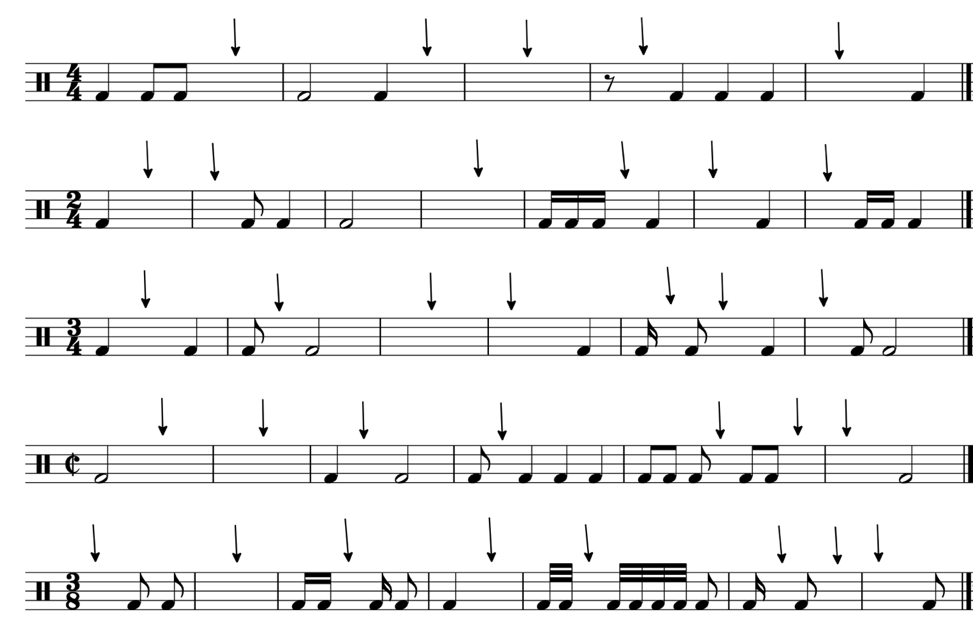 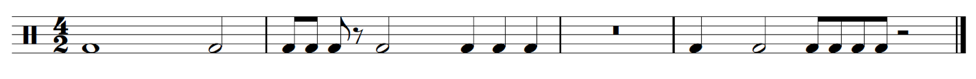 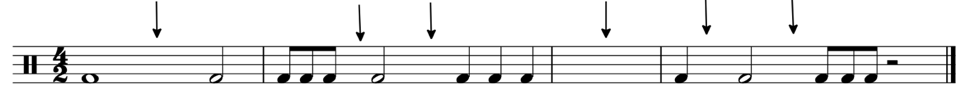 PART 2: Drawing RestsDirections: In the blanks (indicated by an arrow), place one rest to complete the measures.  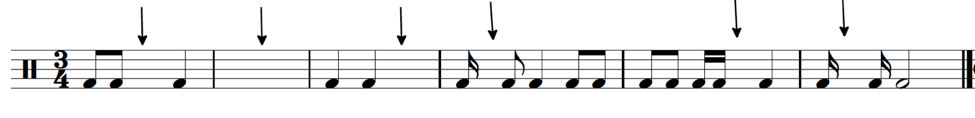 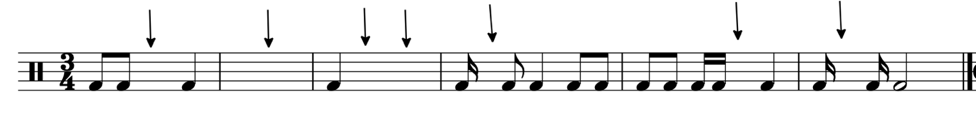 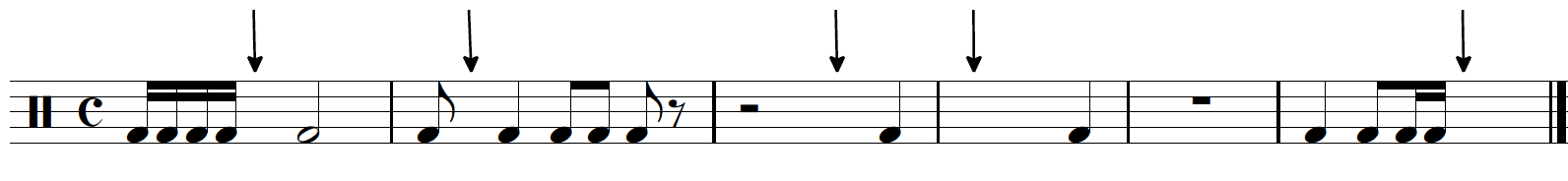 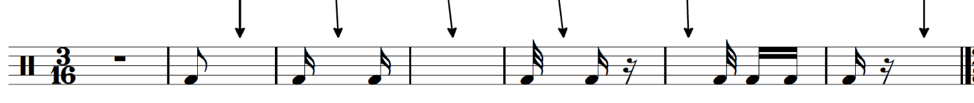 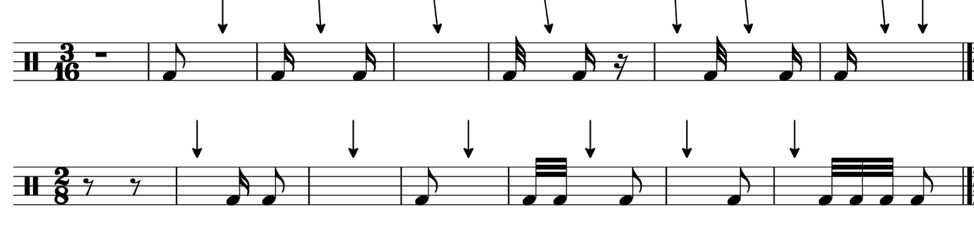 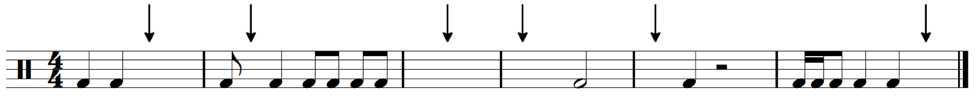 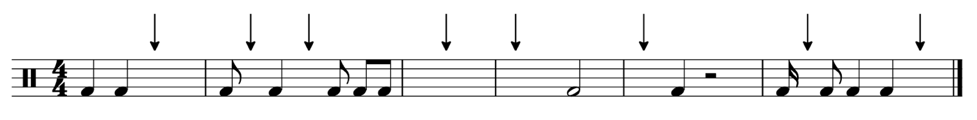 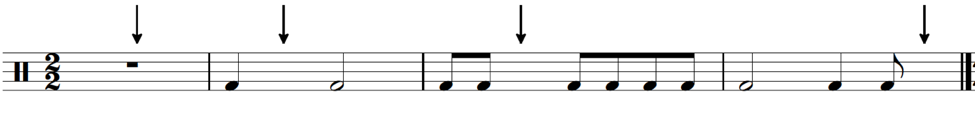 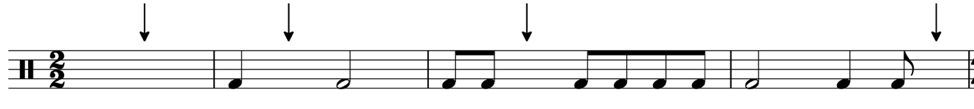 PART 3: Bar LinesDirections: Draw bar lines to create complete time signatures in the given meters.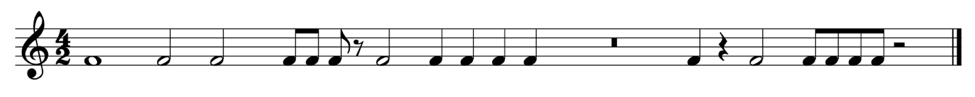 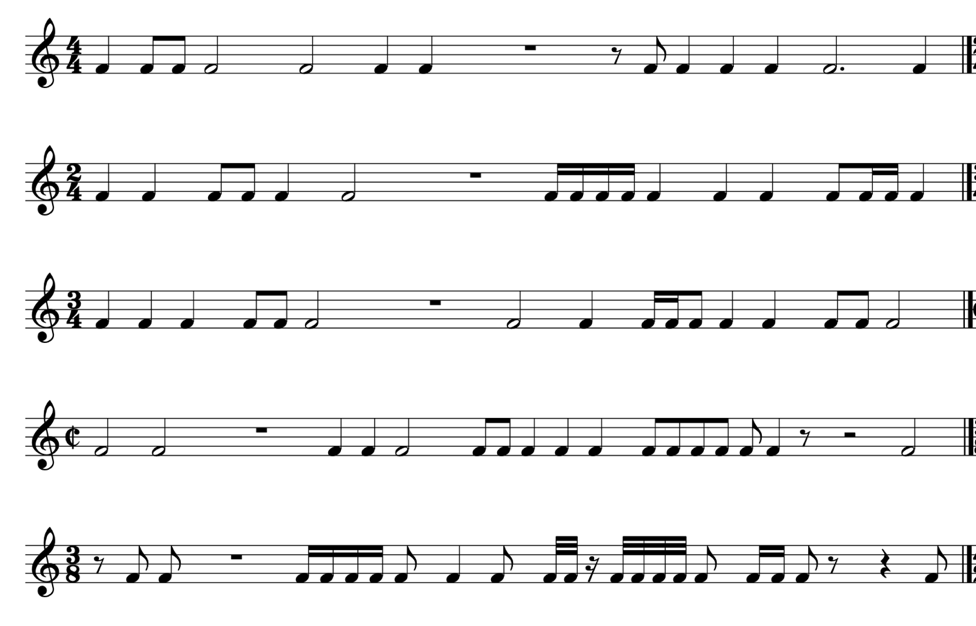 